 Муниципальное бюджетное дошкольное образовательное учреждениеДетский сад N 4 «Семицветик»Проект «Кто работает в саду» 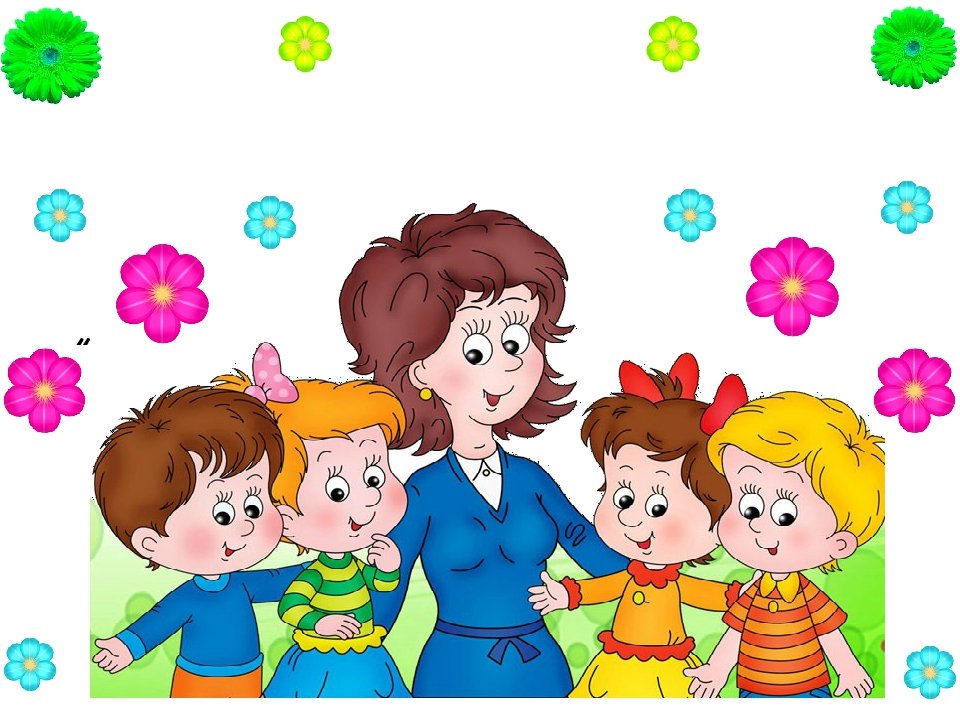 .                                                                                                                 Воспитатель:                                                                                                      Мрочковская Е.В     2022 г.                                    Паспорт проекта                                                                  «Кто работает в саду»      Реализация проектаЗнакомство с профессией воспитателя
• Беседа « Чем занимается воспитатель?»
• Рассказ воспитателя о своей профессии, о важности и необходимости в детском саду
• Рассматривание иллюстраций о труде воспитателя
• Д/и: « Что нужно для работы воспитателя?», «Все работы хороши»
• Чтение художественной литературы о воспитателях.
• Сюжетно-ролевая игра «В детском саду»
2. Знакомство с профессией помощник воспитателя
• Беседа «Чем занимается помощник воспитателя?»
• Беседа «Предметы – помощники».
• Наблюдение за трудом помощника воспитателя
• Рассказ помощника воспитателя о своей профессии, её важности и необходимости в детском саду
• Рассматривание иллюстраций о труде помощника воспитателя.
• Д/и: «Что нужно для работы помощника воспитателя?», «Оденем куклу на прогулку», «Проводим уборку»
• Труд: сервировка стола с помощником воспитателя, полив цветов, влажная
уборка
• Чтение Н. Калинина «Помощники», И.Демьянов «Я теперь большая», А.Кузнецова «Кто умеет», Е.Груданов «Наша нянечка»
• Рисование «Красивый фартук для няни».3.Знакомство с профессией медсестра
• Рассматривание иллюстраций о труде медицинской сестры
• Экскурсия в медицинский кабинет
• Рассказ о профессии медсестры, ее важности и необходимости в детском саду
• Показ «предметов – помощников»
• Беседа «Если ты заболел»
• Д/и: «Что нужно для работы медсестре», «Можно и нельзя», «Что должно быть в аптечке»
• Сюжетно-ролевая игра «Больница», «Вызов на дом»
• Безопасность : «Опасные лекарства», «Будь осторожен на прогулке»
• Чтение художественной литературы: А.Барто «Мы с Тамарой», «Очки», О.Емельянова «Врач», «Тигр», К. Чуковский «Айболит», Лика Разумова «Доктор», И.Токманова «Мне грустно, я сижу больной»
• Утренняя гимнастика , гимнастика пробуждения , закаливание , прогулка
• Лепка «Витаминки для Иринки»
• Конструирование «Больница для кукол»
4. Знакомство с профессией повар
• Пополнить центр «Кухня». Внести атрибуты: фартуки, посуду, овощи, фрукты, разделочные доски, скалки
• Беседа «Профессия – повар». Рассматривание иллюстраций
• Составление рассказа «Как готовит моя мама»
• Экскурсия на пищеблок
• Рассматривание посуды на кухне
• Рассматривание предметов – помощников: мясорубка, дуршлаг, половник
• Пальчиковые игры « Салат», «Капуста», «Компот», «Хозяйка»
• Аппликация «Консервируем овощи»
• Раскрашивание «Овощи и фрукты»
• Д/и: «Сварим борщ и компот», «Угадай на вкус»
• Чтение художественной литературы : К. Чуковский «Федорино горе», Б.Заходер «Повар», О.Емельянова «Повар», С.Беляева «Спасибо поварам», В.Мирясова «Стихотворение про повара», Лика Разумова «Повар»
• Безопасность: «Осторожно, электроприборы», «Как обращаться с ножом»
• Сюжетно – ролевая игра «Что у нас на обед?»
• Театрализованная игра «Варя – повариха»

5. Знакомство с профессией дворник
• Беседа «Труд дворника»
• Рассматривание иллюстраций «Труд дворника в разное время года»
• Наблюдение за работой дворника во время прогулок
• Знакомство с рабочим инвентарем дворника, его назначением
• Труд: расчистка дорожки от снега, посыпание дорожки песком
• Д/и: «Рабочие инструменты дворника», «Что за чем»
• Безопасность «Осторожно, гололед!»
• Чтение художественной литературы: С.Севрикова «Про дворника», Лика Разумова «Дворник», пословицы и поговорки о труде
• Театрализованная игра «Будем мы трудится»

6. Знакомство с профессией прачка
• Внести атрибуты: стиральную машину, гладильную доску, утюги.
• Беседа о профессии прачка. Рассматривание иллюстраций.
• Экскурсия в прачесную
• Д/и: «Смотай все нитки в клубок», «Найди пару»
• Сюжетно – ролевая игра «Прачечная»
• Чтение художественной литературы:
• Музыкальная игра «Мы платочки постираем»
• Рисование карандашами «Украсим полотенце»

Достигнутые результаты в реализации проекта:
1. Реализация проекта способствовала развитию чувства привязанности к детскому саду.
2. Проделанная работа, способствовала развитию познавательной активности детей, обогащению их представлений о детском саде, о людях, работающих в детском саду и их профессиях.
3. Дети с удовольствием вступают в общение со знакомыми взрослыми людьми: понимают обращенную к ним речь, отвечают на вопросы.
4. Дети проявляют инициативу в общении с взрослыми: обращаются с просьбой, сообщением о своем состоянии, желании, об эмоционально значимых для них событий.
5. Воспитанники используют в общении общепринятые простые формы этикета: здороваются и прощаются с воспитателем и детьми, благодарят за обед, оказанную помощь, вежливо выражают просьбу, используя слово «пожалуйста».
6. Дети проявляют интерес к общению со сверстниками, охотно включаются в игровое общение, проявляя речевую активность.
7. Проделанная работа способствовала развитию творческих проявлений детей, интереса к участию в игровой и художественной деятельности с элементами творчества, переживанию успеха и радости от реализации своих замыслов.
Таким образом, ознакомление с трудом взрослых и собственная деятельность детей позволила освоить тему «Профессии», что послужило начальной ступенькой к их социализации.Основными нашими формами и методами работы были: организация ООД, дидактические, подвижные, сюжетно-ролевые игры, художественно-изобразительная и трудовая деятельность.Один из главных методов – это экскурсия на рабочее место и интервьюирование сотрудников. Дети получили ответы на вопросы: как называется профессия и что делает сотрудник,  что интересного в работе и какие есть трудности, сколько лет сотрудник работает и почему выбрал эту профессию,  рассмотрели  предметы, оборудование, которые помогают в работе. Такой метод обеспечивал наглядность и ясность получаемых представлений, способствовал накоплению ярких, эмоциональных впечатлений. Дети получили возможность наблюдать выполнение профессиональных действий сотрудника.Список используемой литературы:Дыбина О.В. «Ознакомление с предметным и социальным окружением» Москва: «Мозаика-Синтез», 2014 год.Куцакова Л.В. «Трудовое воспитание в детском саду» Москва: «Мозаика-Синтез», 2014 год.Куцакова Л.В. «конструирование из строительного материала» Москва: «Мозаика-Синтез», 2014 год.Ягодинский В. Н. «Как себя вести». Москва: «Знание», 1991 год.Купина Н.А. «Азбука поведения». Свердловск: «Издательство Уральского университета», 1991 год.Лыкова И.А. «Изобразительное творчество в детском саду» (Путешествия в тапочках, валенках, ластах, босиком, на ковре-самолёте и в машине-времени).Казакова Т.Г. «Развивайте у дошкольников творчество» Москва: «Просвещение», 1985 год.Краснощекова Н.В. «Сюжетно-ролевые игры для детей дошкольного возраста». Ростов: «Феникс», 2007 год.        Приложение 1    Тема занятия: «Профессии сотрудников детского сада»Задачи. Расширить представление детей  о профессиях сотрудников детского сада: учитель – логопед, повар, швея, музыкант, воспитатель;  об их трудовых действиях; формировать обобщенное  понятие «профессия».     Закрепить названия предметов, необходимых для работы людям этих профессий.Активизировать словарь по теме «Профессии» Развивать воображение, внимание, логическое мышление.Воспитывать интерес и уважение к людям разных профессий.Формировать основы внимательного и дружеского отношения к партнерам по игреМатериалы к занятию: игрушка Незнайка, картинки для артикуляционной гимнастики, «Чудесный мешочек», муляжи фруктов, ложки для музыкальной игры, детали для игры «Составь одежду», игра «Кому, что нужно для работы».Ход занятия.Дети заходят в группу, здороваются с гостями. - Ребята, вы помните, к нам на праздник приходил Незнайка? Его волновал вопрос, чем он будет заниматься, когда вырастет, какую ему выбрать профессию. А вы знаете, что обозначает слово профессия? Профессия – это дело, занятие, работа. Люди работают там, где им нравится и занимаются тем, что у них лучше получается. - Сегодня я пригласила Незнайку к нам в гости, чтобы рассказать люди каких профессий  работают в детском саду. Хотите помочь Незнайке решить, какую ему выбрать профессию? А еще нам помогут сотрудники детского сада. Вот я слышу, Незнайка уже идет. (Вношу куклу) Незнайка, наши ребята хотят познакомить тебя с профессиями работников детского сада.- Все готовы? Сейчас на  экране появится работник детского сада и скажет, чем он занимается, а мы должны отгадать как называется его профессия.1.- Внимание на экран. ( на экране логопед загадывает загадку:Ах, какие это муки – Не даются детям !Вечные ошибки:Вместо «Рыбки» - «лыбки»«Миска», вместо мишка,«Фыфка», вместо шишка!Я открою вам секретВам поможет…(логопед)Конечно, вы , ребята, узнали, это наш учитель –логопед Светлана Александровна. Скажите , ребята, Незнайке, что делает логопед? (Учит правильно выговаривать звуки,  делает гимнастику для язычка и губ, учит с нами буквы, играет в игры.) Предлагаю детям показать Незнайке логопедическую сказку про колобка.(артикуляционная гимнастика для губ и язычка)2. Внимание на экран. (повар, загадывает загадку о своей профессии)Хожу в белом колпакеС поварёшкою в руке.Я готовлю на обед:Кашу, щи и винегрет. Ребята, повар, передала для вас «Чудесный мешочек», в нем лежат фрукты, хотите рассказать Незнайке, какой можно из них приготовить сок?Словесная игра: «Назови сок»(Сок из яблока –яблочный, и т.д.)3. Загадку загадывает муз. руководитель.  Профессии моей мне позавидует любой!Ведь каждый день пою, танцую!Мир музыки прекрасный и большойВ нем я творю, пою, ликую!О своей профессии рассказала нам муз. руководитель, Елена Николаевна.Ребята, скажите Незнайке, чем вы любите заниматься на муз. занятиях.    - Незнайка, а ты помнишь , ребята научили тебя играть с ложками, тебе понравилось? А хотите еще поиграть?   Игра с ложками.4. Внимание на экран. Загадку загадывает швея:У меня в руках умелоСпорится любой дело,Могу шить, вязать, кроитьИ костюмы мастерить.Я веду всегда учет Всем костюмам круглый год.Это наша кастелянша, а профессия у нее – швея.Расскажите Незнайке, что делает швея.Она просит помочь ей из выкройки составить платье или рубашку.Игра  «Составь одежду» (составить, платье, рубашку из геометрических фигур)5. Ребята, на экране последняя загадка. Загадку загадывает воспитатель.Кто, когда придете в садик,По головке вас погладит?С кем вы день свой проведетеЕсли  мама на работе?Кто прочтет стихи и сказки, Даст вам пластилин и краски,Рисовать, лепить научит, Ложки раздавать поручит.- Вы узнали, кто это. Да это мама Серёжи, она тоже работает в детском саду, а профессия у нее….(воспитатель) Вы, конечно,  все знаете, чем занимается воспитатель в детском саду.- Незнайка, мы тебе рассказали о некоторых профессиях в детском саду, а чтобы ты не забыл о них,  предлагаю сделать  на память  альбом  «Кому, что нужно для работы». Одна страничка на двоих детей.Итог. - Дети, как вы думаете, а вы можете прямо сейчас стать поваром, муз. руководителем или воспитателем ? Конечно же нет, потому что для этого вам необходимо подрасти и выучиться, ведь каждой профессии необходимо учиться.     Можешь ли сейчас понять, Кем ты хочешь после стать?Где работать, кем трудитьсяНа кого пойти учиться?Да вопросы сложноваты, но Но решенье есть, ребята,Нужно пробовать, мечтать, О профессиях читать.В разные кружки ходить,Чтоб понять, кем хочешь быть.Дарим Незнайке альбом. Незнайка благодарит детей и прощается с ними.            Приложение 2ПОСЛОВИЦЫ И ПОГОВОРКИКончил дело — гуляй смело.Терпенье и труд все перетрут.Без труда не выловишь и рыбку из пруда.Дело мастера боится.Мала пчелка, да и та работает.Усердная мышь и доску прогрызет.Любишь кататься — люби и саночки возить.Семь раз отмерь, один — отрежь.Пословицы и поговорки о пищеГолод и волка из лесу гонит.Голоден, как волк.Голод не тетка, пирожка не подсунет.Мельница сильна водой, а человек едой.Сладкого досыта не наешься.Натощак и песня не поется.И пес перед хлебом смиряется.Положить зубы на полку.Пословицы и поговорки о времениСемеро одного не ждут.Тише едешь — дальше будешь.Поспешишь — людей насмешишь.Всякому овощу свое время.Обещанного три года ждут.Не откладывай на завтра то, что можно сделать сегодня.Век прожить — не поле перейти.Делу время, потехе час. Приложение 3Беседа о профессии Помощника воспитателяЦель: расширение знаний о профессии помощник воспитателя.Задачи:• формировать представления о содержании труда помощника воспитателя и назначении соответствующих орудиях труда.• воспитывать в детях чувство признательности и уважения к труду взрослых.• продолжать знакомить детей с опасными предметами в целях безопасности жизни и здоровья.• пополнить и активизировать словарь детей на основе углубления знаний.• закрепить названия знакомых профессий, а также предметов и орудий труда.- Ребята, каждый день, приходя в группу, мы встречаемся с нашей Алёной Михайловной. А как вы думаете, зачем она каждый день приходит в детский сад?Дети: Алёна Михайловна работает в детском садуВоспитатель: Правильно ребята, но давайте спросим об этом у самой  Алёны Михайловны    (воспитатель приглашает няню несколько минут посидеть с ними и рассказать о своей профессии)А. В. : Да ребята, детский сад - это моя работа. Здесь у меня очень много дел, Интересно, а вы заметили, что же я делаю весь день на своей работе!Дети: Вы моете пол, чистите ковры, моете посуду, приносите нам еду, помогаете нам одеваться.Воспитатель: Правильно ребята, с утра не покладая рук она для вас старается и помогает воспитателю, поэтому её работа так и называется помощник воспитателя.Воспитатель: Много у неё работы!              Приложение 4«Экскурсия на кухню детского сада».Конспект ООД по ознакомлению с окружающим миром.Цель: Формировать представление детей о назначении кухни в детском саду.Задачи:- продолжать формировать знания и закрепить представления детей о назначении кухни в детском саду;- развивать познавательную активность;- развивать диалогическую речь;- воспитывать уважение к труду взрослых.Интеграция образовательных областей: «Познавательное развитие» (формирование целостной картины мира); «Речевое развитие», «Социально-коммуникативное». Виды детской деятельности:Игровая, познавательно-исследовательская, коммуникативная, восприятие художественной литературы.Предварительная работа: беседы о профессии повара, рассматривание картинок «Посуда», беседы во время приема пищи о еде, кто её готовит, сюжетно-ролевая игра «Готовим обед», чтение стихотворение Г.Остер «Вредные советы»Если ты остался дома
Без родителей один,
Предложить тебе могу я
Интересную игру.
Под названьем "смелый повар"
Или "храбрый кулинар".
Суть игры в приготовленьи
Всевозможных вкусных блюд.
Предлагаю для начала
Вот такой простой рецепт:
Нужно в папины ботинки
Вылить мамины духи,
А потом ботинки эти
Смазать кремом для бритья,
И полить их рыбьим жиром
С черной тушью пополам,
Бросить в суп, который мама
Приготовила с утра.
И варить с закрытой крышкой
Ровно семьдесят минут.
Что получится узнаешь,
Когда взрослые придут.Активизация словаря: электрическая печь, духовой шкаф, дуршлаг, половник, ковш, кухонная посуда.В группу заходит младший воспитатель- Лиана Альбертовна, приносит завтрак и говорит: - Ребята, вам передали письмо от повара.Воспитатель: - Давайте прочитаем, что там написано! (читает письмо)Ребята, в письме говорится, что нас с вами приглашают в гости на кухню детского сада. А кто из вас знает, для чего нужна кухня в детском саду?Ответы детей.Воспитатель: - Правильно, для того, чтобы готовить еду. Я предлагаю вам сначала позавтракать, а потом отправиться в гости на кухню. И поблагодарить нашего повара за вкусный и полезный завтрак.Дети: - ХорошоВоспитатель: - Давайте вспомним, как нужно вести себя в гостях?Дети: - Со всеми поздороваться, не шуметь, сказать спасибо за приглашение, ничего не трогать без спроса и т. д.Воспитатель:- Правильно. Ну что же, давайте отправимся в гости.Подойдя к кухне, воспитатель просит детей принюхаться. Как вкусно пахнет!Воспитатель: - Это кухня. Хочу ещё раз напомнить, что это место повышенной опасности, ведь в кухне находятся горячие плиты, острые предметы, горячая еда. Поэтому, очень прошу вас, быть осторожными.Дети заходят на кухню, где их встречает повар, здороваются.Воспитатель загадывает загадку детям:Поскорей ответьте, дети,Кто же лучше всех на светеВас сумеет угостить,Напоить и накормить?Дети: -Повар.Повар: - Угадали! Молодцы! Я как раз и есть повар. Меня зовут Ирина Геннадьевна, а кухня – это моё рабочее место, ещё оно называется пищеблок, где мы с моими помощником каждый день готовим для вас вкусную еду. Ребятки, что вы сегодня ели на завтрак?Дети: - Кашу.Повар: - Правильно ребятки, посмотрите какая у нас большая кастрюля для каши, не такая как у вас дома, а намного больше, потому, что нам нужно приготовить пищу на большое количество человек. Кухонная посуда нужна разная. Мытые фрукты мы складываем в специальный таз, а дома ваша мама использует для этого небольшую миску или тарелку. Чтобы долить воду, используем ковш, а когда приходит ваш младший воспитатель, то с помощью большого половника, повар наливает борщ в кастрюлю. Но на кухне нам нужна не только кухонная посуда, но и разные полезные приборы и приспособления.Обратите внимание, что у нас на кухне электрическая печь и духовой шкаф тоже намного больше, чем дома. Для процеживания сваренных макарон нужен большой дуршлаг. Есть на кухне терки, чтобы натереть сыр или морковку для супа. И, конечно, на кухне не обойтись без ножей и разделочных досок.Воспитатель: - Дети, посмотрите, пожалуйста, из чего сделана почти вся посуда на этой кухне?Дети: - Из металла.Воспитатель: - Правильно. Значит вся посуда на кухне металлическая прочная, а ещё металлическая посуда очень сильно нагревается, и поэтому пользоваться ею надо очень аккуратно, одевать специальные варежки прихваты.Наша экскурсия заканчивается.Поблагодарите нашего повара за его рассказ, за его нелегкий труд, за вкусные обеды.В группе подводят итог экскурсии.Воспитатель:- Что готовят наши повара на кухне?- Какое блюдо вам понравилось больше всего?- Что интересного вы увидели?Приложение 5                                                                                                                                                                   АНКЕТА «ДЕТСКИЙ САД ГЛАЗАМИ РОДИТЕЛЕЙ»В целях улучшения деятельности нашего дошкольного образовательного учреждения, просим Вас ответить на вопросы данной анкеты.1.Ваш ребенок идет в детский сад с желанием и хорошим настроением?- всегда                     - часто                          - иногда                    - редко2. Доверяете ли вы воспитателю вашей группы?- Да                        - Не со всем                         - Нет3.Рассказывает ли Ваш ребенок о жизни детского сада?- всегда                                -часто                      -иногда            -не рассказывает4. Что бы Вы хотели получить от детского сада?- Максимально полную информацию о ребёнке- Педагогические советы по общению с ним- Рекомендации, какую литературу о воспитании ребёнка вашего возраста лучше прочитать- Возможность большего общения с родителями других детей- Участвовать в образовательном процессе- Другое____________________________________________________________5.Информацию о детском саде Вы получаете:-со слов других родителей-от воспитателей-не получаю6.Устраивает ли Вас работа педагогов в группе?-устраивает полностью-устраивает частично-не устраивает7.Спокойно ли Вы уходите на работу, оставив ребёнка в детском саду?-да                                   -нет                                   -не совсем8. Как складываются ваши отношения с педагогами (группы)?Постоянно деловое сотрудничествоПостоянно посещаем родительские собранияС отдельными педагогами в конфликтеТеплые дружеские взаимоотношенияХороших контактов наладить не удалосьПедагоги чаще информируют нас о плохих поступках детейДругое____________________________________________________________9. Считаете ли Вы, что в детском саду дети:-получают интересные знания и навыки культурного поведения-получают, но недостаточно-не получают ничего нового-затрудняюсь ответить10. Трудности, которые Вы испытываете при воспитании детей дошкольного возраста- Ребёнок плохо естНе слушается родителей- Вы проявляете неуверенность в себе, испытываете страхи в воспитании ребёнка- Не знаете чем занять ребёнка дома-Другое____________________________________________________________11. Обращались ли вы за помощью к педагогам детского сада с этими трудностями?______________________________________________________12. Если нет, то почему не обращались- Не придаёте особого значения этим трудностям- Считаете это неудобным, так как подобного рода консультации не входят в обязанность педагога- Испытываете затруднения в общении с сотрудниками детского сада- Считаете, что справитесь сами-Другое____________________________________________________________13.Обижается ли Ваш ребенок на воспитателей?- нет- чаще нет, чем да- чаще да, чем нет- да14.Чем вы удовлетворены в работе группы?-Качество образования- Отношений воспитателей к детям- Порядок, требования, дисциплина- Оформление интерьера группы-Комфортная психологическая обстановка15. С удовольствием ли ваш ребенок посещает детский сад?ДаНет (почему)_________________________________________________________16.При возможности выбора, что бы вы предпочли?- чтобы ребенок посещал данный детский сад- оставаться дома с ребенком- перевести в другой детский сад- найти няню для ребенка17.Считаете ли Вы необходимым, чтобы в нашем детском саду:-повысилась этика быта-изменилось отношение к детям-изменилось отношение к родителям-повысилось качество воспитательной работы-улучшилась работа с родителями-улучшилась материальная база18. Как Вы считаете, изменилось ли наше дошкольное учреждение за последние    время?_______________________________________________________________________________________________________________________СПАСИБО ЗА СОТРУДНИЧЕСТВО!Приложение 6Картотека стихотворений про детский сад.              Приложение 7   Театрализованная игра «Будем мы трудится»Программное содержание. Побуждать детей к двигательной активности; вызыватьположительные эмоции в игре на тему труда; вовлекать в самостоятельное обыгрываниесюжета.Материалы. Метлы, ведра, совки, лейки; кукла Варя.Ход игры:Воспитатель приносит куклу Варю в фартуке и платочке. Варя зовет всех желающих науборку двора – после зимы во дворе скопился мусор, его надо убирать. Варя подметаетдвор.Проводится инсценировка по стихотворению Е. Благининой.Инсценировка «Приходите, поглядите!»Варя.Метлу взялаИ двор подмела.Всюду нос метла совала,Но и я не отставала,От сарая до крыльцаПодметала без конца.Приходите, поглядите,Хоть сориночку найдите.Варя обращается к детям: «Не поможете ли вы мне, ребята?» Дети надевают фартучки,воспитатель проводит игру.Метлы в руки мы возьмем (Дети берут воображаемые метлы.)И свой дворик подметем.Вот так, вот так, (Ритмично имитируют уборку.)И свой дворик подметем.Все убрали дети быстро, (Стоят с метлами и приплясывают.)Посмотрите – стало чисто,Вот так, вот так,Посмотрите – стало чисто.                                        Фотогалерея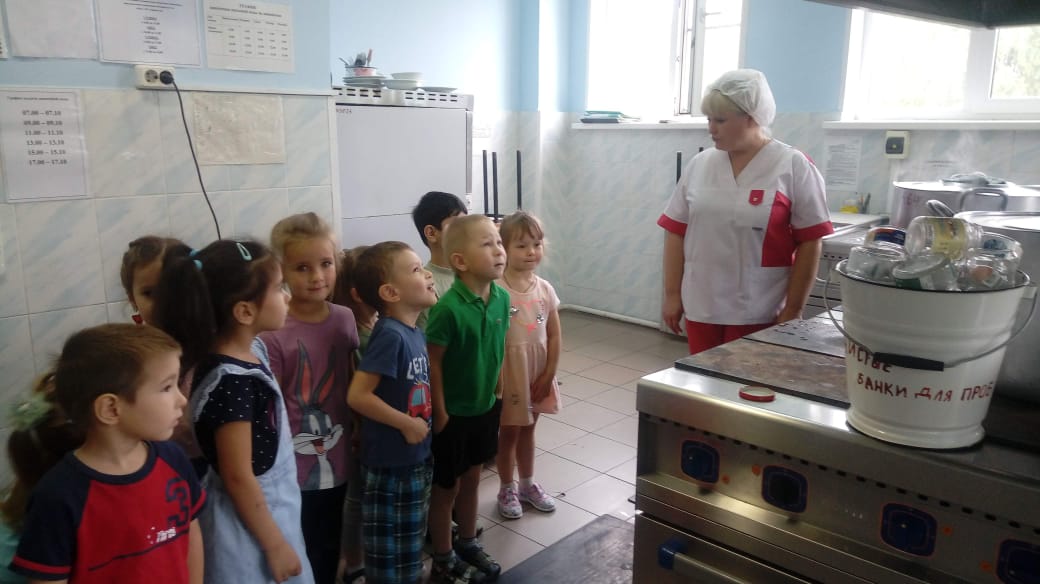 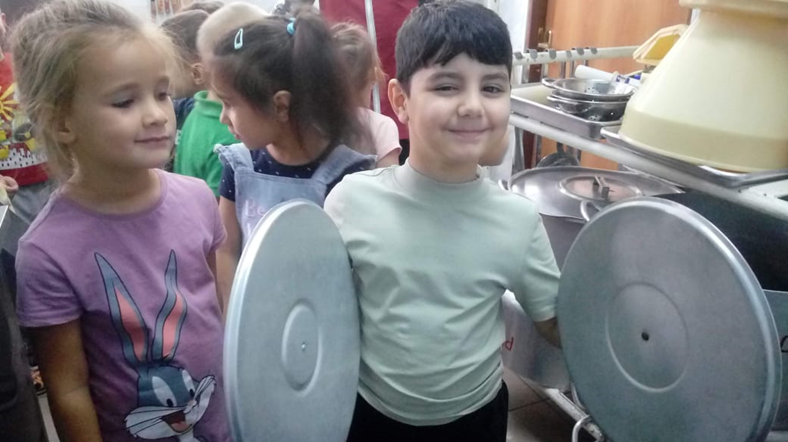 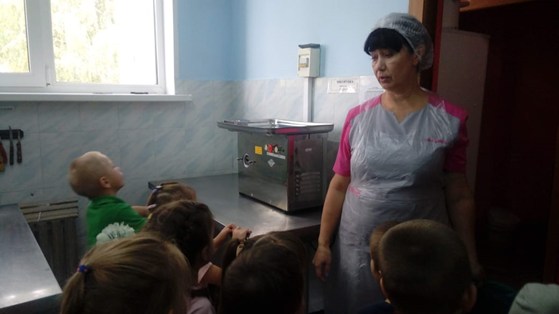 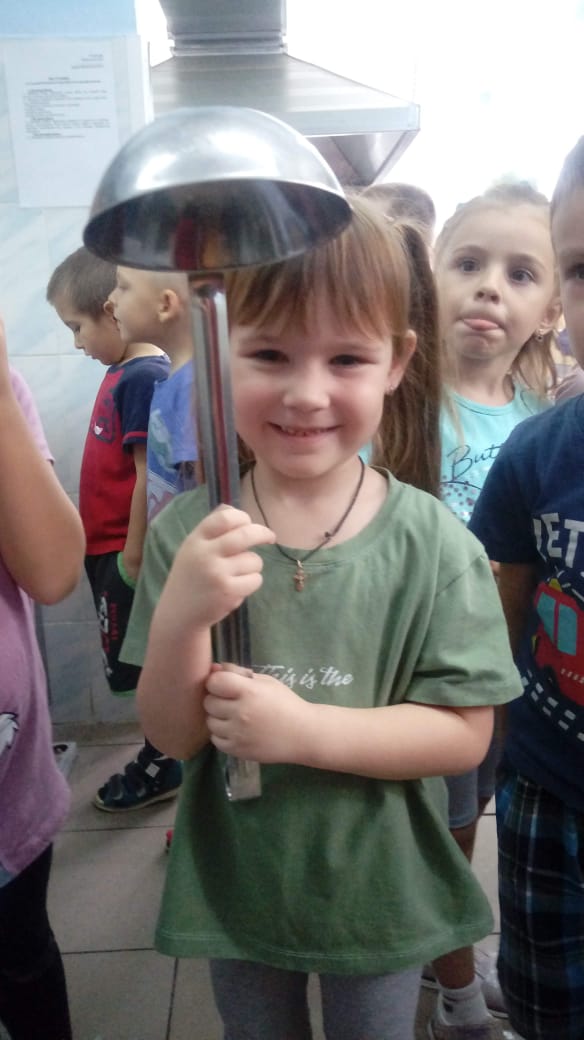 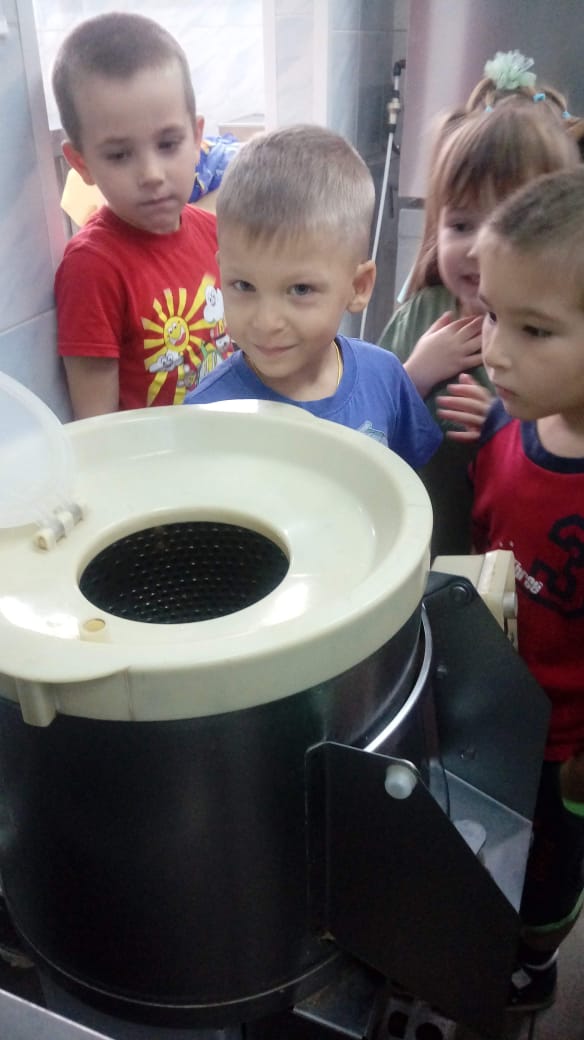 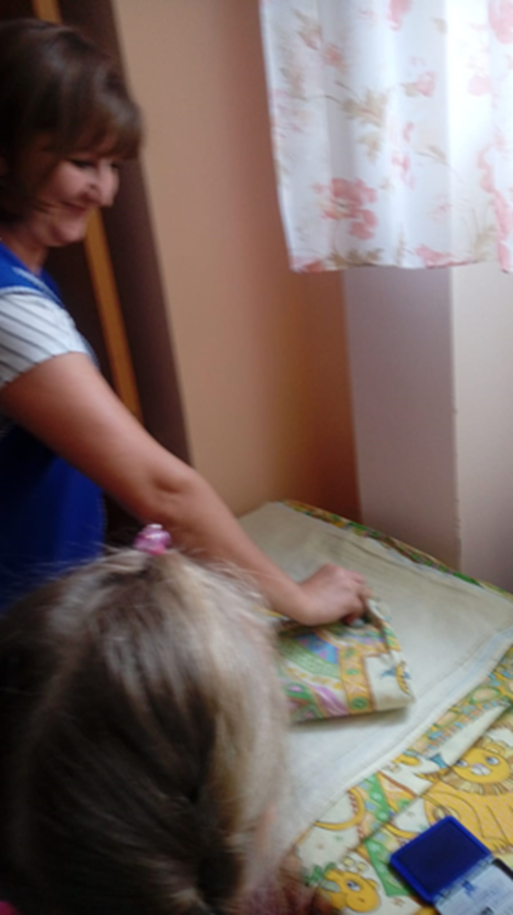 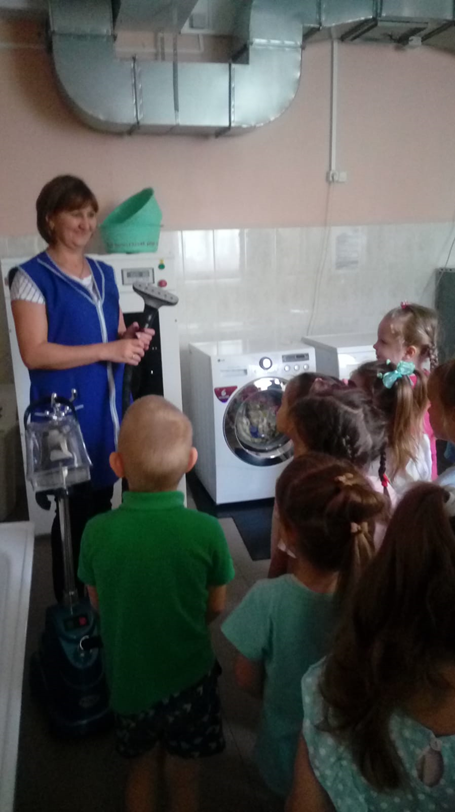 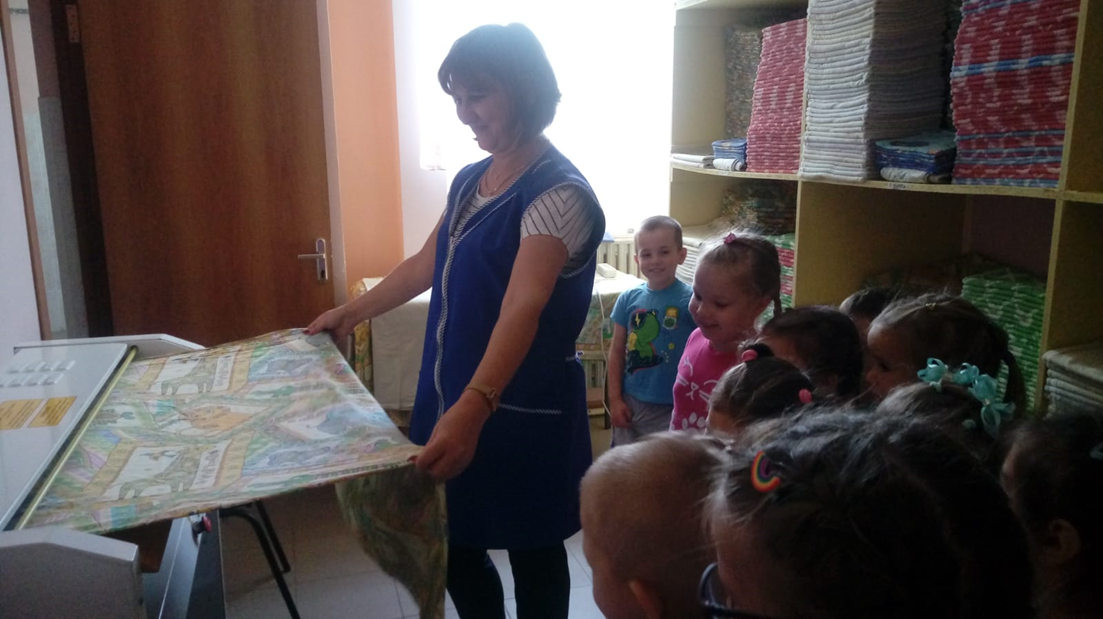 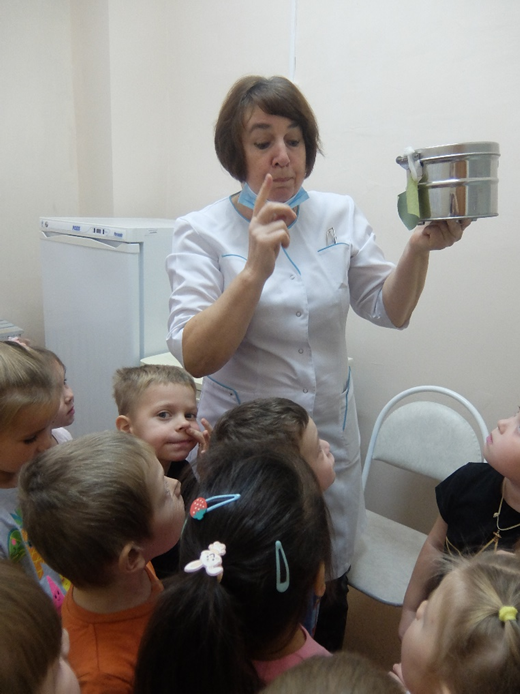 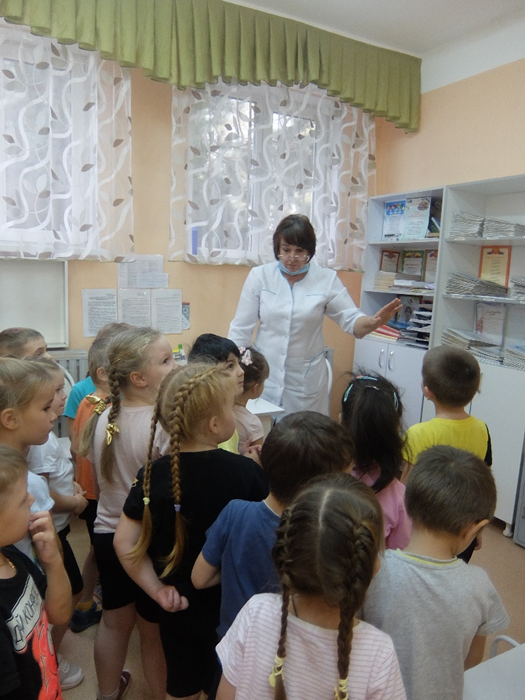 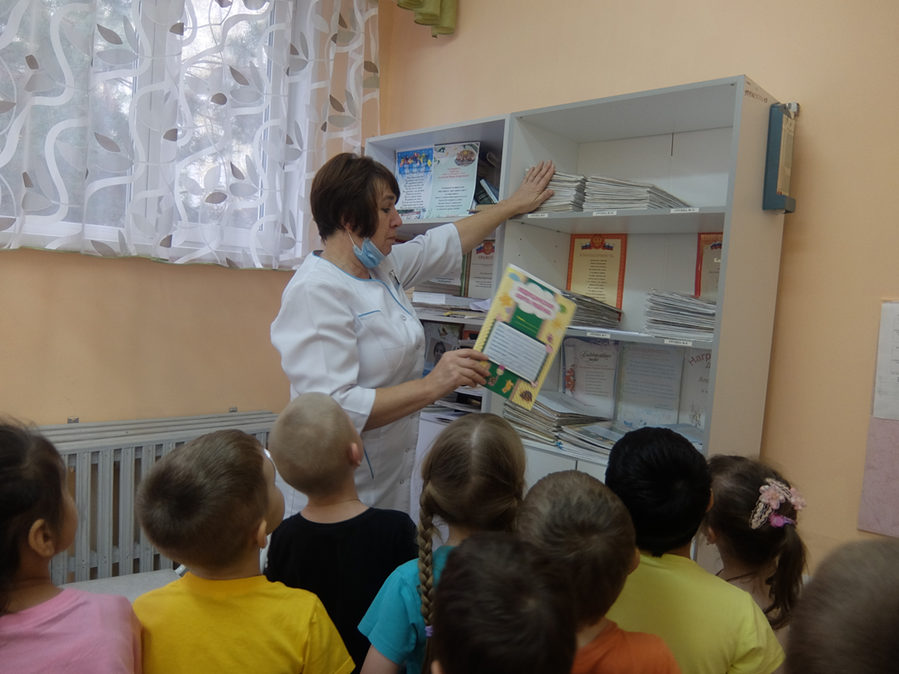 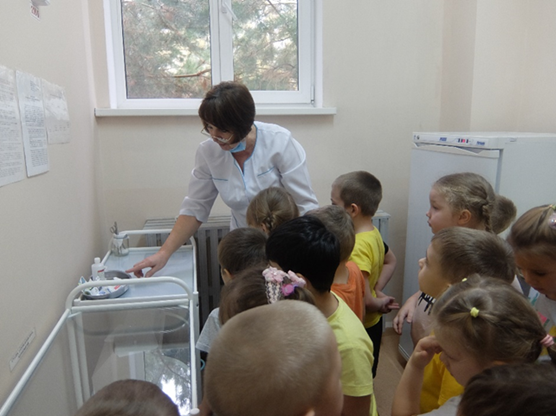 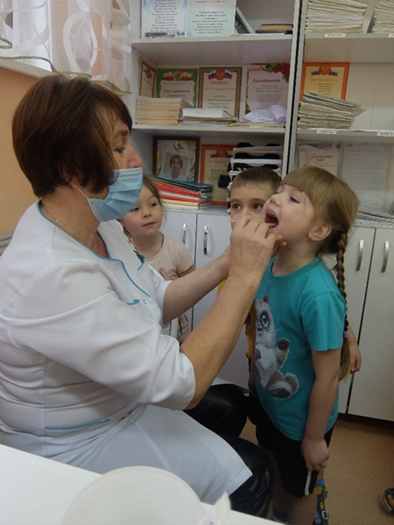 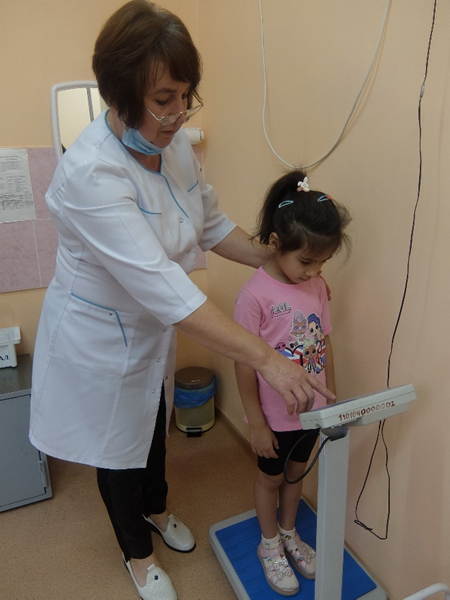 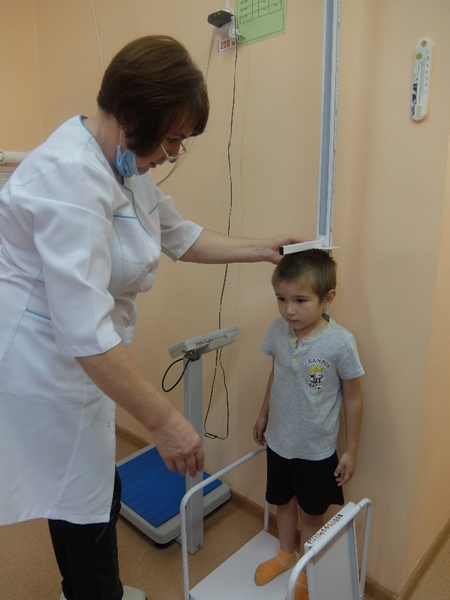 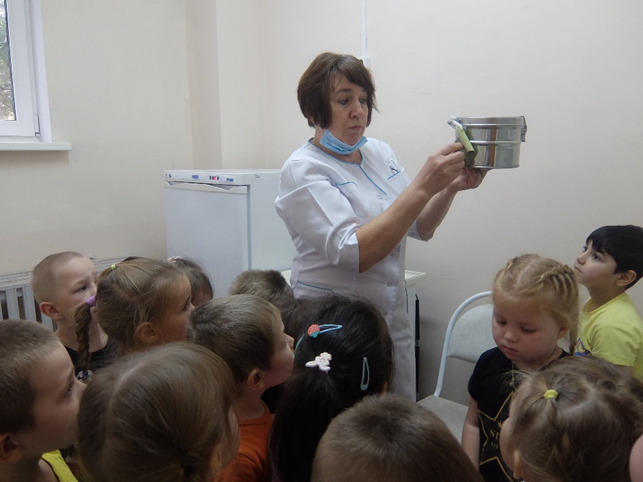 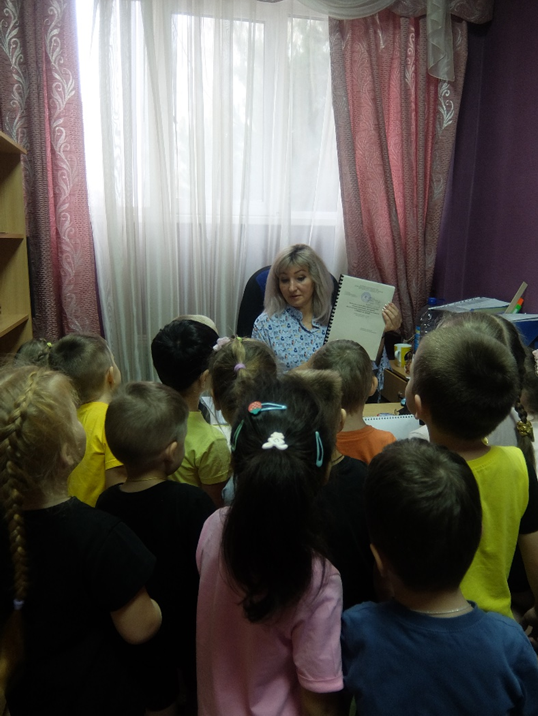 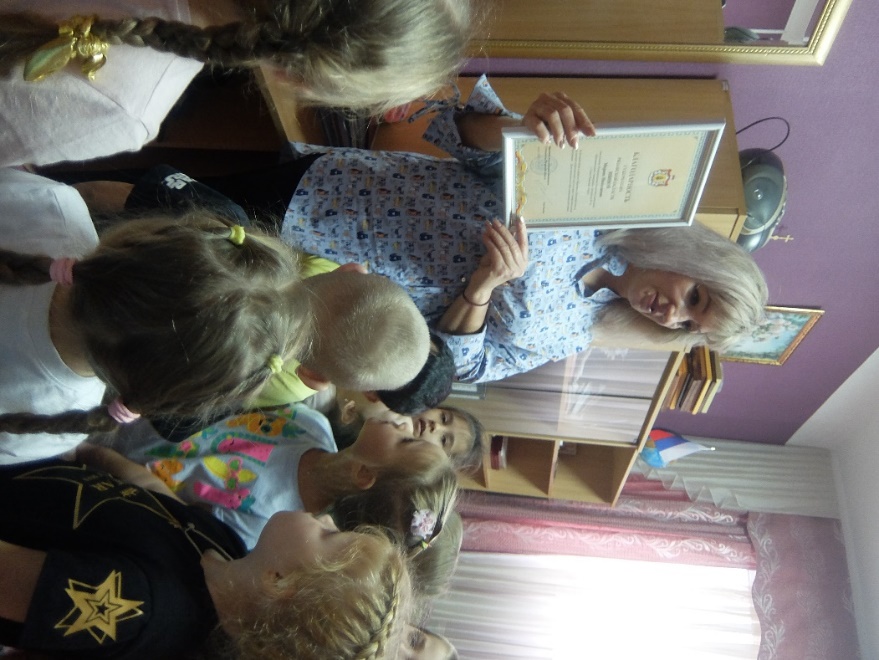 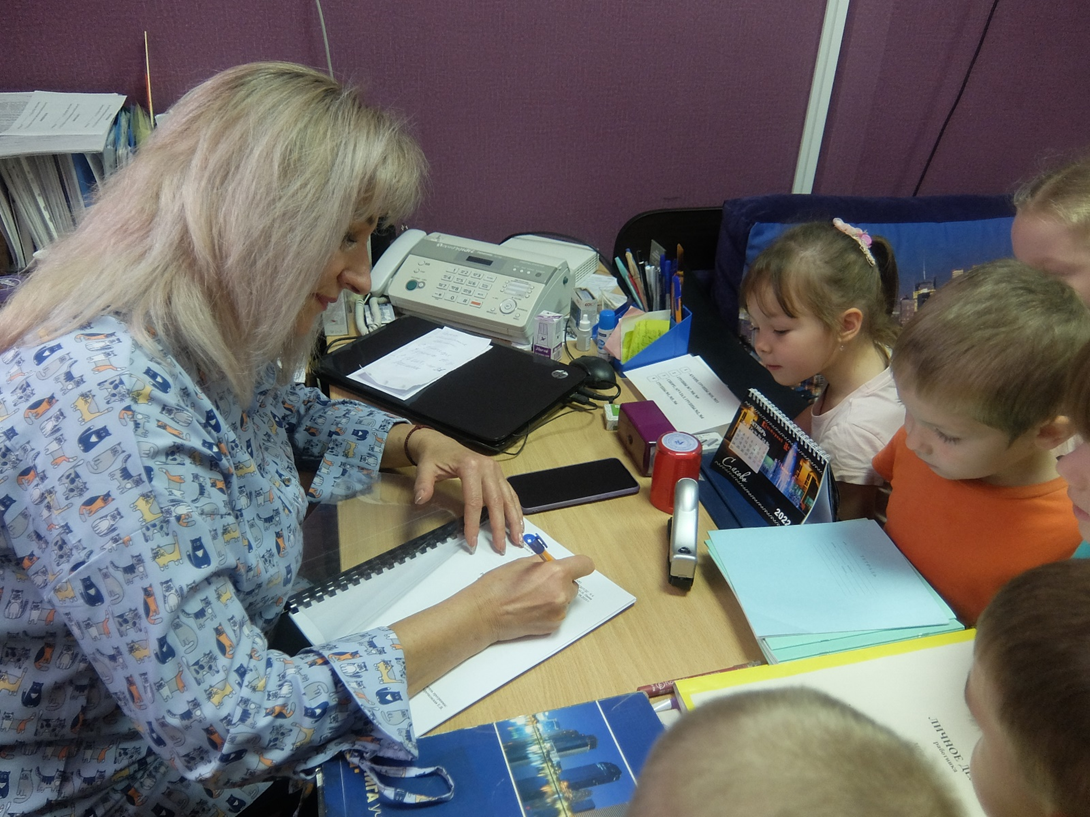 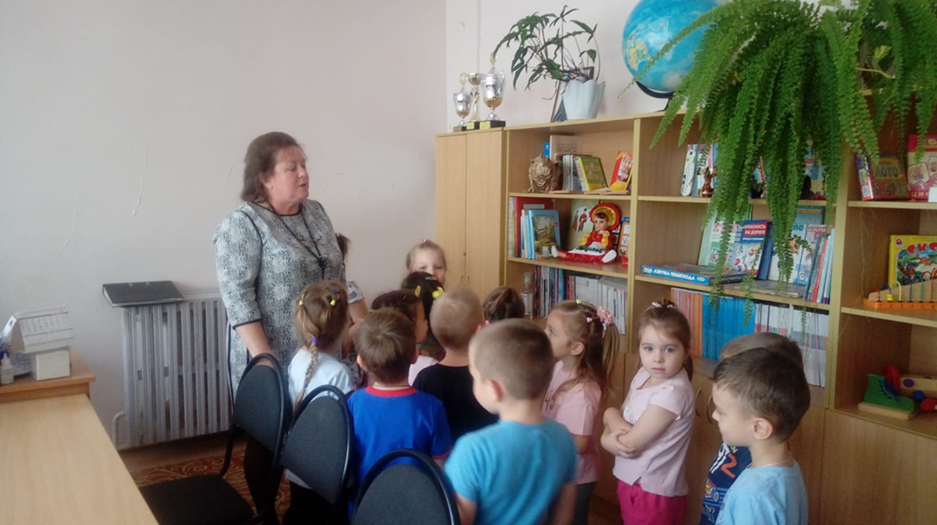 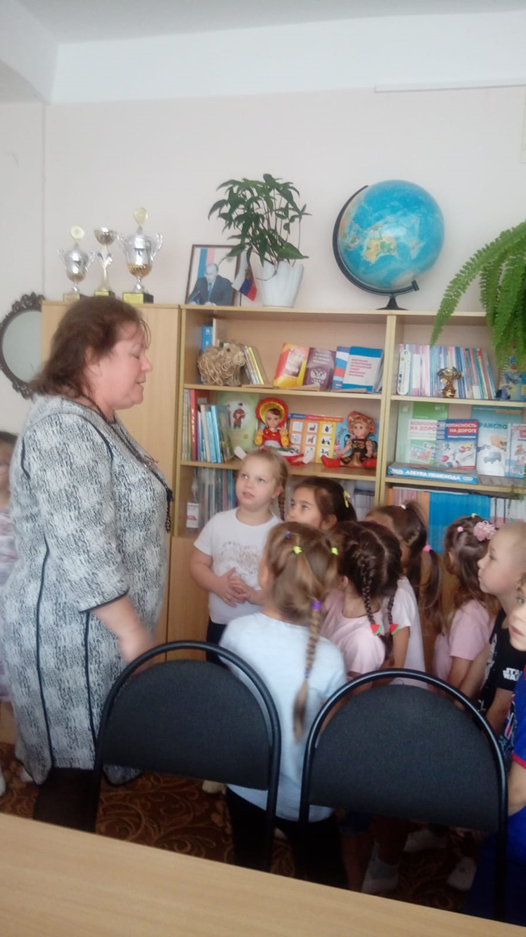 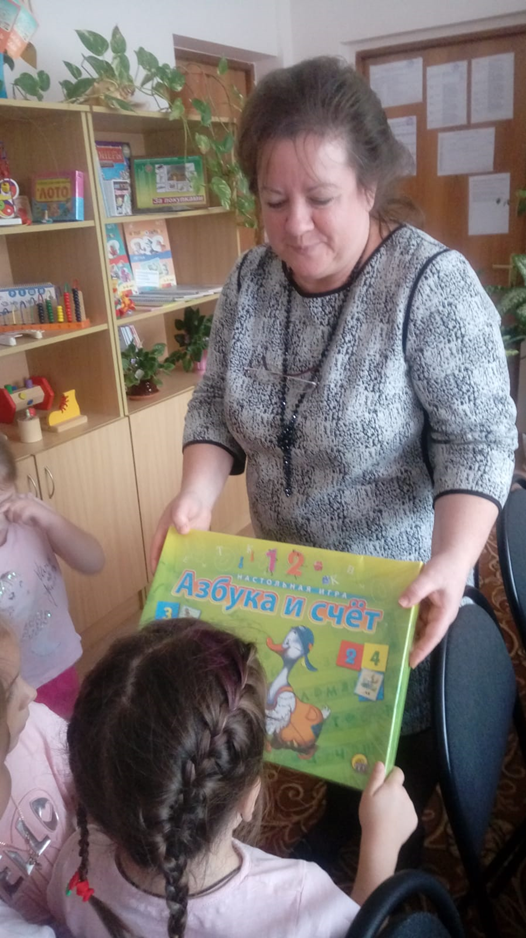 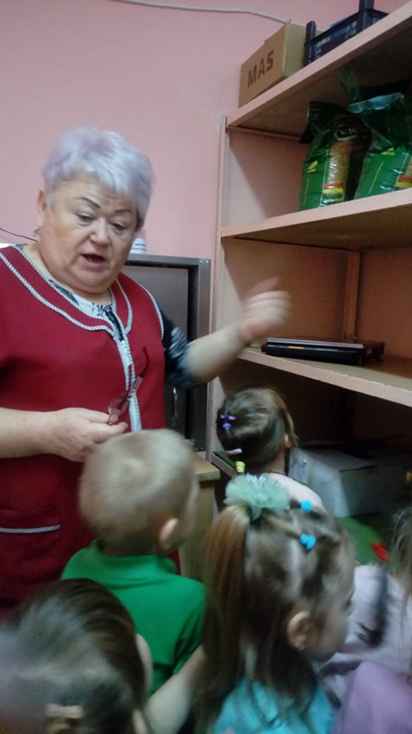 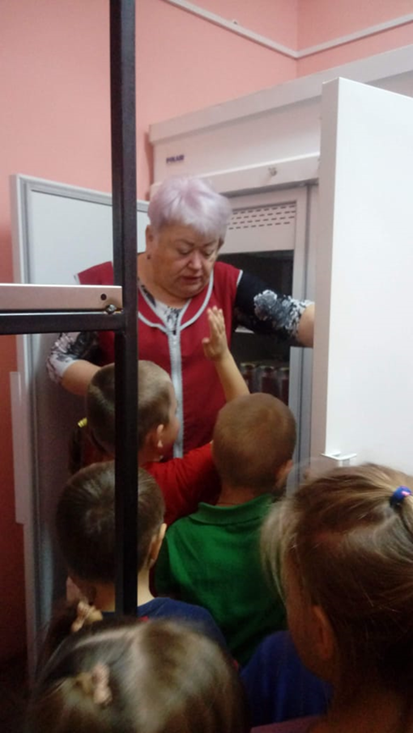 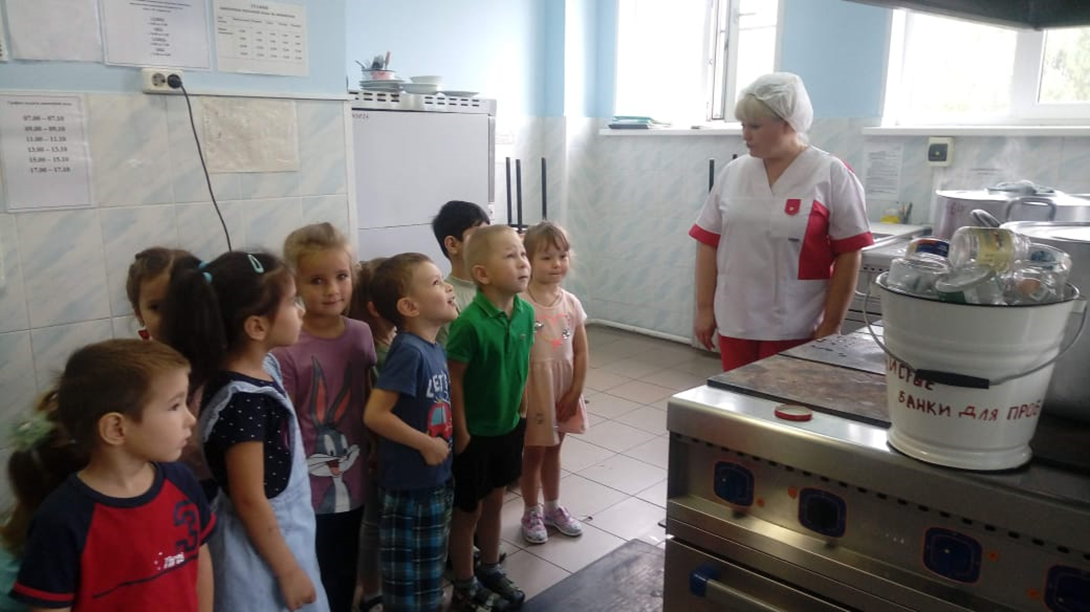 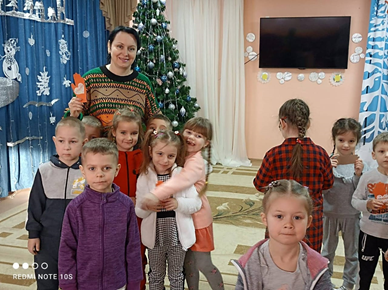 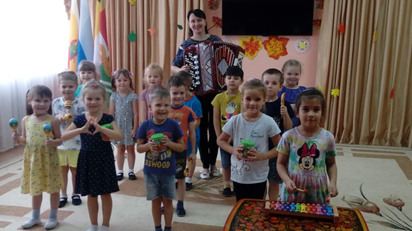 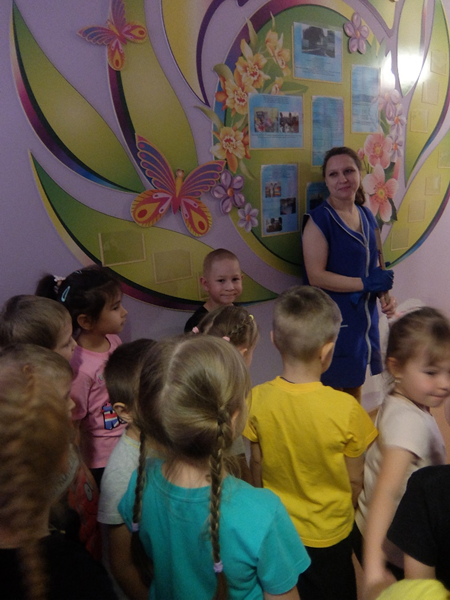 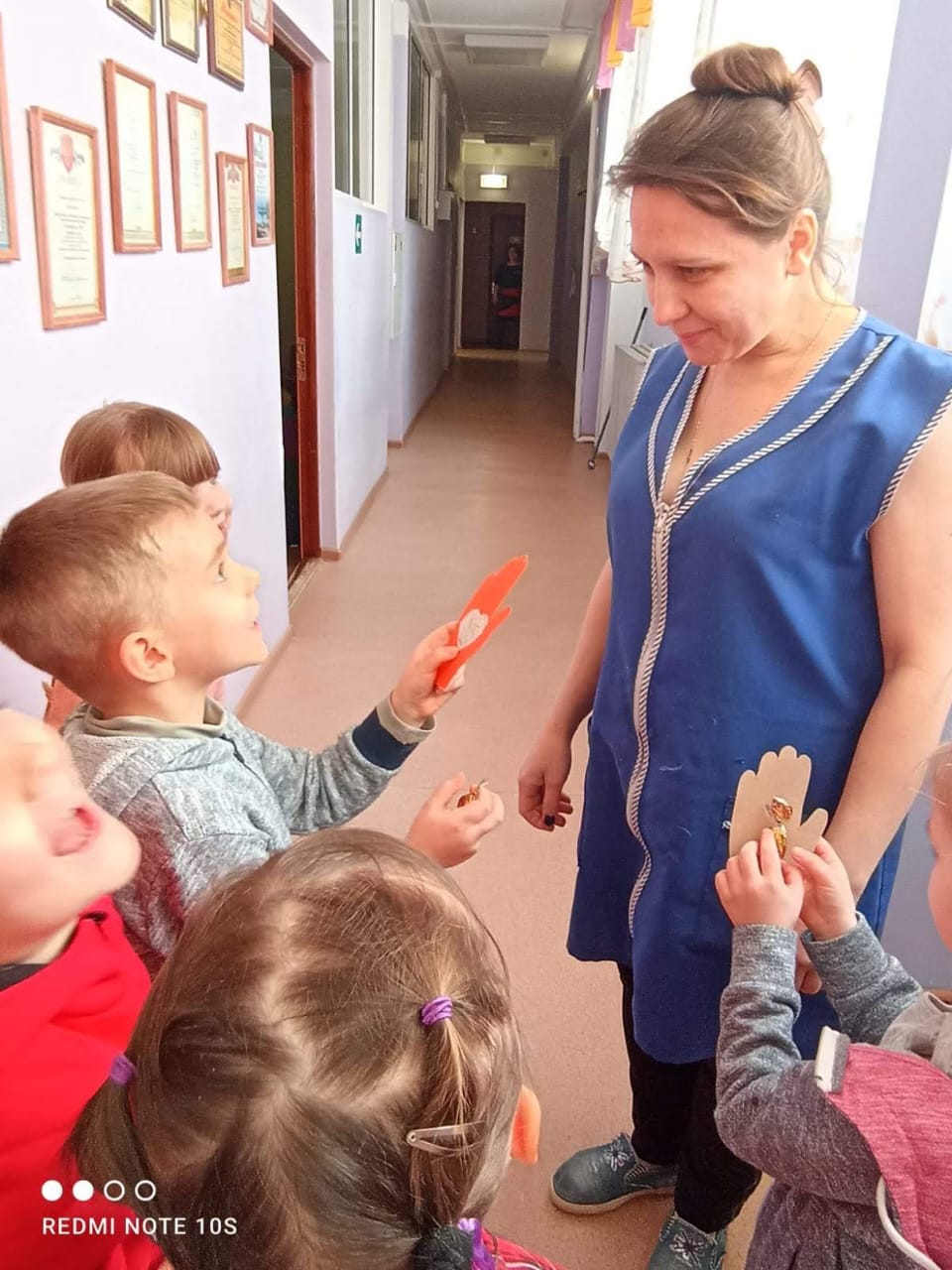 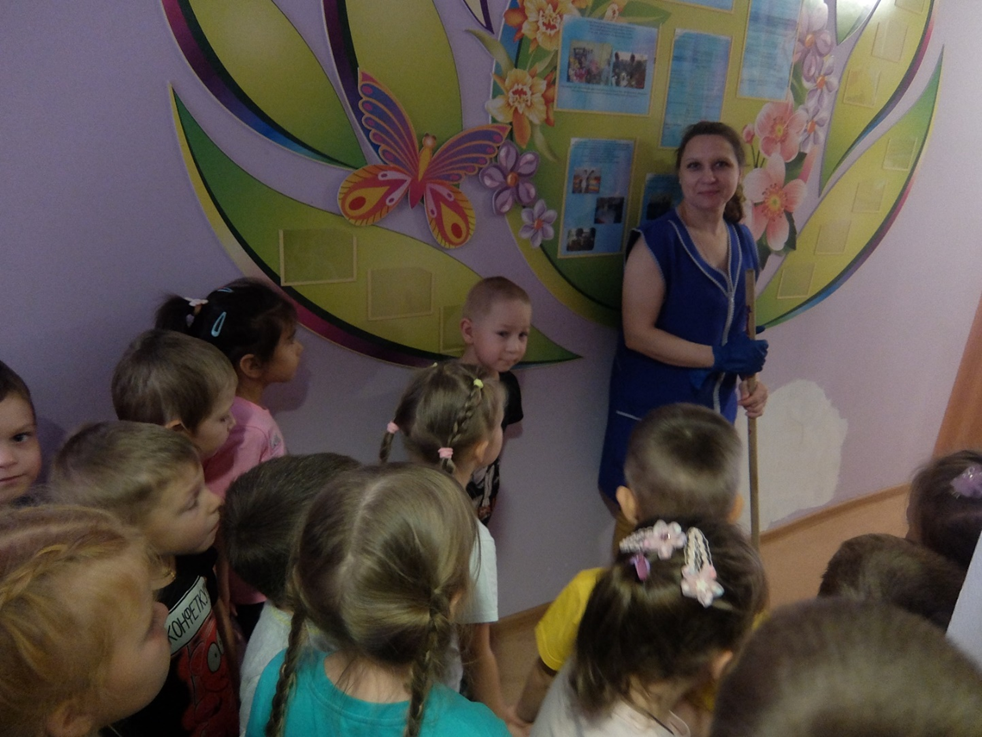 Название проекта«Кто работает в саду» Тип проектаПедагогическийВид проектаинформационно-практико-ориентированный, групповойАвтор проекта Мрочковская Елена Владимировна, воспитатель МБДОУДС N 4.Участники проектаВоспитатели, родители, дети Продолжительность проектной деятельностикраткосрочный.АктуальностьФормирование у детей представлений о профессиональной деятельности взрослых является традиционной составляющей дошкольного воспитания. Ознакомление детей с профессиями взрослых – одна из важных задач социализации ребенка. Представление о профессиях позволяет детям глубже проникнуть в мир взрослых, сформировать интерес к труду, зародить мечту о собственном будущем, гордиться результатами труда знакомых людей. Углубленное изучение профессий людей, способствует развитию представлений об их значимости, ценности каждого труда. Тема проекта позволяет максимально обогатить знания и представления дошкольников о сотрудниках детского сада и их профессии. Структура и содержание проекта отражают последовательность ознакомления детей с профессиями людей, которые работают в детском саду.Проект будет использован в следующих видах деятельности: игровой, совместной, двигательной, продуктивной, исследовательской, творческой. Цель-расширение и уточнение знаний детей о профессиях людей, работающих в детском садуЗадачи-формировать представления о профессиональной деятельности работников детского сада, ее значимости для общества и детей через различные формы работы и виды деятельности -способствовать формированию положительного отношения и уважения к труду, к людям разных профессий-развивать коммуникативные способности-формировать у детей желания научиться выполнять действия представителей профессий детского сада, оказывать посильную помощь взрослым.-совершенствовать работу, направленную на взаимодействие детского сада и семьи. Этапы реализации проекта1 этап – подготовительный:
- разработка плана реализации проекта;
- подбор методической литературы для реализации проекта;
- подбор наглядно-дидактического материала; художественной литературы, репродукций картин, иллюстраций;
- организация развивающей среды в группе.
2 этап – основной:
- знакомство с профессиями: воспитатель, помощник воспитателя, медсестра, повар, прачка, дворник
- посещение рабочих мест сотрудников – представителей профессий
3этап – заключительный:
- подготовка презентации о проекте
- изготовление альбома «Сотрудники детского сада глазами детей»
Реализация проекта предполагает- совместную деятельность родителей и детей;- взаимодействия воспитателя с родителями;- взаимодействие воспитателя с детьми;- взаимодействие всех субъектов образовательного процесса: педагоги – дети – родители.Основные функции  ВоспитательнаяОбразовательнаяКоммуникативнаяОрганизационнаяМатериально-техническое обеспечениеПособия, методические разработки, литература, фотоматериалы, картины и иллюстрации о профессиях работающих в детском саду.Ожидаемые конечные результаты-сформированы и обобщены представления детей о сотрудниках детского сада (о трудовой деятельности, ее значимости)-дети с желанием выполняют посильные трудовые обязанности в детском саду-расширен у детей словарный запас за счет названий профессий и действий.- владеют правилами поведения во время проведения экскурсии.-создана и пополнена развивающая предметно-пространственная среда по теме проекта.-родители успешно взаимодействуют со своими детьми.«Катя в яслях»Раз, два, три, четыре, пять:
Собираемся гулять.
Завязали Катеньке
Шарфик полосатенький.
Катя саночки везет
От крылечка до ворот
А Сережа на дорожке
Голубям бросает крошки
…девочки и мальчики
Прыгают, как мячики,
Ножками топочут,
Весело хохочут.
Почему не пляшет
Новенькая наша?
Катя к новенькой идет,
В хоровод ее ведет.
…огни погасли,
Уснули ясли:
И Лида, и Катя,
И куклы в кровати.
(З. Александрова)    «Детский сад»
Детский садик, детский сад!
Малыши туда спешат.
Посмотреть я в сад иду –
Что растёт в таком саду?
Может, груши, виноград?
Их всегда я видеть рад!..
– Что ты, дядя, не смеши! –
Говорят мне малыши.
И кричат вдесятером:
«Это мы в саду растём!»
(Н. Ярославцев )     «Второй ваш дом»Детки в садике живут,
Здесь играют и поют,
Здесь друзей себе находят,
На прогулку с ними ходят.
Вместе спорят и мечтают,
Незаметно подрастают.
Детский сад — второй ваш дом,
Как тепло, уютно в нем!
Вы его любите, дети,
Самый добрый дом на свете!
(Г. Шалаева)«Работаю ребенком»

Я встану, маму разбужу.
Надену сам штанишки.
Умоюсь сам. И чай попью,
И не забуду книжку.
Меня работа уже ждет.
Я должен потрудиться!
Покушать кашку, погулять,
Поспать, повеселится!
Я на работе целый день
Пою, леплю, танцую.
Потом попью, опять поем
И букву нарисую.
А если спросите меня,
Отвечу очень громко:
«Я в садике, я в садике
Работаю ребенком!»
(А. Вишневская)«Детский сад»Мы приходим в детский сад,
Там игрушки стоят.
Паровоз,
Пароход
Дожидаются ребят.
Там картинки на стене
И цветы на окне.
Захочу –
Поскачу
На игрушечном коне!
В этом доме все для нас –
Сказки, песня и рассказ,
Шумный пляс,
Тихий час, –
В этом доме все для нас!
Вот какой хороший дом!
В нем растем мы с каждым днем,
А когда
Подрастем,
Вместе в школу пойдем.
(О. Высоцкая)«В детский сад»Листики под ножками
Весело шуршат.
Скоро мы отправимся
С Мишей в детский сад.
Встанем утром рано,
Застелем кровать.
Крикнет с кухни мама:
«Мальчики – вставать»!
Весело оденемся,
Весело пойдем,
Весело к ребятам
В гости попадем!
В садике на стульчиках
Будем мы сидеть.
Будем кашу кушать,
Песни будем петь.
И потом оденемся,
Выйдем погулять,
А придем с прогулки
Дружно ляжем спать.
Вечером с работы
Мама к нам придет
И нас вместе с Мишей
Из сада заберет.
Скоро вместе с Мишей
В садик мы пойдем,
Все свои игрушки
В садик отнесем.
(А. Вишневская)«Наш любимый детский сад»Наш любимый детский сад!
Он всегда нам очень рад!
Утром весело встречает,
Всех на завтрак приглашает,
На прогулку нас ведёт,
И танцует, и поёт…
А без нас грустит, скучает,
Про игрушки забывает.
Даже ночью – спит и ждёт:
Может, кто-нибудь придёт…Ну, конечно, мы его
Не оставим одного –
Лишь немного отдохнём
И опять к нему пойдём…
И нам снова будет рад
Наш любимый детский сад!
(Е. Груданов )